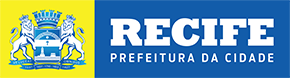 Secretaria de Cultura / Fundação de Cultura ANEXO IVDOCUMENTOS PESSOA JURÍDICA-Cópia do cartão CNPJ atualizado; -Cópia autenticada do Registro Comercial, Ato Constitutivo, Contrato Social ou Estatuto Social, bem como suas alterações; -Cópia do comprovante de conta corrente da Pessoa Jurídica do proponente; -Cópia autenticada do comprovante de endereço do domicilio ou sede da pessoa jurídica datado de no máximo 60 dias antes da inscrição dessa convocatória.-Cópia autenticada do RG, CPF do representante legal da Pessoa Jurídica; -Cópia da Certidão de Regularidade do FGTS -CRF; -Cópia Certidão Negativa de Débitos Relativa às Contribuições Previdenciárias e de Terceiros (INSS); -Cópia da Certidão de Regularidade Fiscal com a Fazenda do Estado, no qual está instalada a sede do proponente; -Cópia Certidão Negativa de Débito Municipal, no qual está instalada a sede do proponente (no caso da sede não ser em Recife); -Cópia Certidão Negativa de Débito Municipal perante o Município do Recife;-Cópia da Certidão conjunta Negativa de Débitos relativos a Tributos e Contribuições Federais e a Dívida Ativa da União (MF/Receita Federal);-Cópia Certidão Negativa de Débitos Trabalhistas emitida a pelo Tribunal Superior do Trabalho; - Declaração do valor da alíquota do ISS no caso de pessoas integrantes do simples nacional (ANEXO VII)- Termo de Autorização, devidamente assinado pelos pais ou responsáveis, em caso de participação de menores de 18 anos na apresentação artística conforme (ANEXO VI)